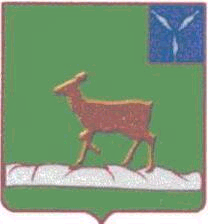 ИВАНТЕЕВСКОЕ РАЙОННОЕ СОБРАНИЕИВАНТЕЕВСКОГО МУНИЦИПАЛЬНОГО РАЙОНАСАРАТОВСКОЙ ОБЛАСТИТридцать шестое заседание пятого созываОт 19 сентября 2019 года                            с. ИвантеевкаПОВЕСТКА ДНЯ 1. О передаче полномочий в области градостроительной деятельности.Информация: Савенков Ю.Н. – заместитель главы администрации района по строительству, ЖКХ, промышленности, водоснабжению и водоотведению2. О внесении изменений и дополнений в решение районного Собрания от 24 декабря 2018 года №88 «О бюджете  Ивантеевского муниципального района  на  2019  год и плановый период 2020 и 2021 годов».Информация: Санталова Л.А.– заместитель  начальника финансового управления администрации  Ивантеевского муниципального района3.  Разное.Председатель Ивантеевскогорайонного Собрания  		А.М. Нелин